سبحانك اللهم يا إلهي ترى المظلوم سجن في أخرب البلاد...حضرت بهاءاللهأصلي عربي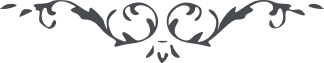 من آثار حضرة بهاءالله – نفحات الرحمن - 139 بديع، ص 180 – 181الأقدس الأبهىسبحانك اللهم يا إلهي ترى المظلوم سجن في أخرب البلاد بما دعا العباد إليك وأمرهم بالتقوى الخالص في أيامك والنظر إلى أفق مجدك والتوجه إلى شطر فضلك وبذلك ورد عليه ما لا ورد على أحد من أهل مملكتك تراه يا ربي المختار بين الفجار من أعادي نفسك قد اشتد عليه الأمر إلى أن أغلق باب لقائك وستر الوجه بما قدر في ألواحك أسئلك يا فالق الإصباح ومرسل الأرياح بأن تؤيد عبادك على التوجه إليك وعرفان مظهر أمرك ومطلع آياتك ثم أيد التي آمنت بك وأقبلت إلى شطرك على حبك ورضآئك إنك أنت مولى العالمين وغاية رجآء العارفين